БЕЗОПАСНЫЕ КАНИКУЛЫ!
Лето – это пора каникул.
Управление гражданской защиты Петушинского района объясняет и напоминает детям необходимые правила безопасности.

Правила безопасного поведения на воде:
Обязательно научись плавать. Никогда без надобности не ходи к воде один. Никогда не купайся в незнакомом месте. Не ныряй! Не заплывай за ограждения. Не подплывай близко к идущим по воде катерам, пароходам. Во время игр в воде будь осторожен и внимателен. Не зови без надобности на помощь криками Тону!". Не допускай переохлаждения организма.

Правила дорожного движения
Проходи по тротуару только с правой стороны. Если нет тротуара, иди по левому краю дороги, навстречу движению транспорта.
Дорогу переходи в том месте, где указана пешеходная дорожка или установлен светофор. Дорогу переходи на зелёный свет.
Когда переходишь дорогу, смотри сначала налево, потом направо.
На проезжей части игры строго запрещены!
Не выезжай на проезжую часть на велосипеде.

Правила личной безопасности на улице
Если на улице кто-то идёт и бежит за тобой, а до дома далеко, беги в ближайшее людное место: к магазину, автобусной остановке.
Если незнакомые взрослые пытаются увести тебя силой, сопротивляйся, кричи, зови на помощь: "Помогите, меня уводит незнакомый человек". Не соглашайся ни на какие предложения незнакомых взрослых. Никуда не ходи с незнакомыми и не садись с ними в машину. Не приглашай домой незнакомых ребят.
Не играй с наступлением темноты.

Правила поведения детей у железной дороги
Переходить через пути нужно только по мосту или специальным настилам. Не подлезай под вагоны и не перелезай через автосцепки! Не играй на платформах и путях! Не высовывайся из окон на ходу. Выходи из вагона только со стороны посадочной платформы. Не ходи по путям. На вокзале дети могут находиться только под наблюдением взрослых, маленьких детей нужно держать за руку. Не переходи пути перед близко идущим поездом: поезд не может остановиться сразу!

Правила безопасного обращения с электроприборами
Выключая электроприбор, не вытаскивай вилку из розетки за шнур. Не касайся мокрыми руками электроприборов, которые находятся под напряжением. Не пользуйся неисправными электроприборами, розетками. Не оставляй включенными без присмотра электроприборы.

Правила пожарной безопасности
Не играй спичками и зажигалками: игры с огнем могут привести к пожару! Не оставляй включенными без присмотра электроприборы и газовые плиты: это тоже может вызвать пожар. Придерживайся правил противопожарной безопасности!

Правила безопасности при обращении с животными
Не корми и не трогай чужих собак, особенно во время еды или сна. Не надо считать любое помахивание хвостом проявлением дружелюбия. Иногда это может говорить о совершенно недружелюбном настрое.
Нельзя убегать от собаки. Не делай резких движений, обращаясь с собакой или хозяином собаки. Она может подумать, что вы ему угрожаете. Не трогай щенков, если рядом их мать и не отбирайте то, с чем собака играет. Животные могут распространять такие болезни, как бешенство, лишай, чума, и др.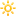 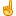 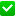 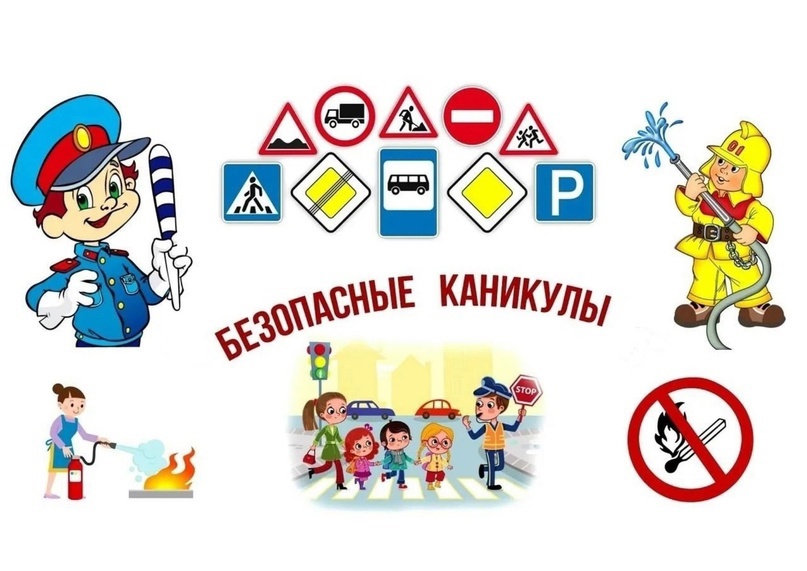 